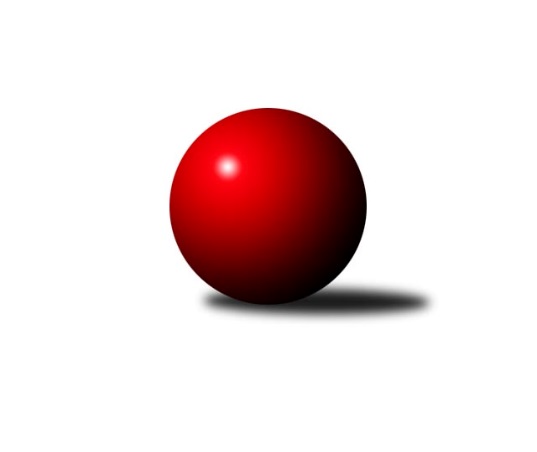 Č.20Ročník 2017/2018	24.2.2018Nejlepšího výkonu v tomto kole: 3342 dosáhlo družstvo: SKK Dubňany BJihomoravská divize 2017/2018Výsledky 20. kolaSouhrnný přehled výsledků:KK Jiskra Čejkovice	- TJ Sokol Mistřín B	8:0	2771:2496	20.0:4.0	23.2.KK Orel Telnice	- KK Réna Ivančice 	6:2	2644:2559	17.0:7.0	23.2.TJ Sokol Brno IV	- KK Blansko B	6:2	3295:3163	12.5:11.5	23.2.KK Orel Ivančice	- TJ Valašské Meziříčí B	5:3	3109:3026	13.5:10.5	23.2.KC Zlín B	- KK Vyškov B	1:7	3198:3271	11.0:13.0	23.2.TJ Sokol Luhačovice B	- KK Mor.Slávia Brno B	2.5:5.5	3191:3257	9.5:14.5	24.2.SKK Dubňany B	- TJ Jiskra Otrokovice	6:2	3342:3252	12.0:12.0	24.2.Tabulka družstev:	1.	SKK Dubňany B	20	14	1	5	102.0 : 56.0 	259.0 : 207.0 	 3002	29	2.	KK Réna Ivančice	20	13	1	6	96.5 : 63.5 	268.5 : 211.5 	 3067	27	3.	KK Orel Telnice	20	13	1	6	93.5 : 66.5 	265.5 : 214.5 	 3022	27	4.	KK Jiskra Čejkovice	20	13	0	7	100.0 : 60.0 	275.0 : 205.0 	 3043	26	5.	KC Zlín B	20	11	0	9	78.5 : 81.5 	238.5 : 241.5 	 3072	22	6.	TJ Sokol Luhačovice B	20	9	2	9	78.5 : 81.5 	245.0 : 235.0 	 3079	20	7.	TJ Sokol Mistřín B	19	8	3	8	75.0 : 77.0 	225.5 : 230.5 	 3031	19	8.	KK Vyškov B	20	9	1	10	80.0 : 80.0 	231.0 : 249.0 	 2987	19	9.	TJ Sokol Brno IV	20	8	2	10	74.0 : 86.0 	240.5 : 239.5 	 3011	18	10.	KK Blansko B	20	8	1	11	63.0 : 97.0 	211.0 : 269.0 	 3028	17	11.	TJ Jiskra Otrokovice	19	8	0	11	72.5 : 79.5 	223.5 : 232.5 	 2992	16	12.	KK Mor.Slávia Brno B	20	8	0	12	74.5 : 85.5 	222.0 : 258.0 	 3014	16	13.	KK Orel Ivančice	20	7	2	11	65.0 : 93.0 	204.5 : 261.5 	 2856	16	14.	TJ Valašské Meziříčí B	20	3	0	17	57.0 : 103.0 	212.5 : 267.5 	 3073	6Podrobné výsledky kola:	 KK Jiskra Čejkovice	2771	8:0	2496	TJ Sokol Mistřín B	Adam Sýkora	161 	 80 	 175 	70	486 	 4:0 	 414 	 130	61 	 154	69	Josef Blaha	Martin Komosný	143 	 69 	 149 	63	424 	 3:1 	 413 	 140	61 	 158	54	Roman Macek	Tomáš Stávek	164 	 63 	 161 	81	469 	 4:0 	 404 	 146	45 	 135	78	Milan Peťovský	Vít Svoboda	153 	 69 	 156 	72	450 	 3:1 	 409 	 123	71 	 149	66	Jakub Cizler	Zdeněk Škrobák	150 	 86 	 144 	79	459 	 2:2 	 432 	 152	54 	 157	69	Václav Luža	Ludvík Vaněk	165 	 71 	 167 	80	483 	 4:0 	 424 	 147	69 	 148	60	Martin Fialarozhodčí: Nejlepší výkon utkání: 486 - Adam Sýkora	 KK Orel Telnice	2644	6:2	2559	KK Réna Ivančice 	Alena Dvořáková	159 	 80 	 148 	62	449 	 3:1 	 424 	 156	63 	 125	80	Miroslav Nemrava	Jiří Dvořák	166 	 63 	 139 	62	430 	 1:3 	 433 	 122	80 	 159	72	Tomáš Čech	Jiří Šimeček	157 	 72 	 153 	71	453 	 4:0 	 423 	 150	59 	 147	67	Tomáš Buršík	Josef Hájek	155 	 72 	 147 	53	427 	 3:1 	 439 	 144	70 	 145	80	Dalibor Šalplachta	Milan Mikáč	152 	 80 	 142 	78	452 	 4:0 	 406 	 123	70 	 141	72	Marek Čech	Pavel Dvořák	134 	 78 	 149 	72	433 	 2:2 	 434 	 139	72 	 153	70	Jaroslav Mošaťrozhodčí: Nejlepší výkon utkání: 453 - Jiří Šimeček	 TJ Sokol Brno IV	3295	6:2	3163	KK Blansko B	Pavel Husar	123 	 144 	 134 	150	551 	 2:2 	 531 	 136	122 	 141	132	Josef Kotlán	Petr Berka	126 	 146 	 150 	125	547 	 1:3 	 550 	 129	154 	 112	155	Ladislav Novotný	Miroslav Vítek	168 	 146 	 138 	125	577 	 2.5:1.5 	 552 	 143	134 	 150	125	Otakar Lukáč	Rudolf Zouhar	124 	 144 	 118 	156	542 	 3:1 	 479 	 118	150 	 105	106	Jiří Zapletal	Radoslav Rozsíval	107 	 133 	 140 	135	515 	 1:3 	 549 	 126	135 	 139	149	Martin Honc	Zdeněk Vránek	127 	 139 	 174 	123	563 	 3:1 	 502 	 122	114 	 128	138	Miroslav Flekrozhodčí: Nejlepší výkon utkání: 577 - Miroslav Vítek	 KK Orel Ivančice	3109	5:3	3026	TJ Valašské Meziříčí B	Kristýna Saxová	106 	 129 	 134 	115	484 	 1.5:2.5 	 508 	 125	129 	 150	104	Miloš Jandík	Zdeněk Mrkvica	122 	 137 	 141 	133	533 	 4:0 	 471 	 117	108 	 115	131	Ludmila Satinská	Martin Maša	123 	 122 	 126 	112	483 	 0:4 	 549 	 127	125 	 150	147	Martin Kuropata	Martin Bublák	131 	 118 	 150 	148	547 	 4:0 	 461 	 118	110 	 118	115	Josef Konvičný	Karel Sax	142 	 152 	 134 	131	559 	 3:1 	 517 	 132	125 	 122	138	Miloslav Plesník	Jaromír Klika	129 	 123 	 126 	125	503 	 1:3 	 520 	 113	133 	 135	139	Miroslav Volekrozhodčí: Nejlepší výkon utkání: 559 - Karel Sax	 KC Zlín B	3198	1:7	3271	KK Vyškov B	Roman Janás	157 	 131 	 117 	136	541 	 1:3 	 602 	 150	153 	 152	147	Pavel Vymazal	David Matlach	137 	 129 	 154 	129	549 	 1:3 	 563 	 153	118 	 161	131	Zdenek Pokorný	Petr Vrzalík	127 	 128 	 124 	112	491 	 2:2 	 514 	 126	127 	 126	135	Břetislav Láník	Martin Polepil	115 	 130 	 130 	118	493 	 2:2 	 498 	 130	121 	 138	109	Tomáš Vejmola	Radek Janás	132 	 138 	 125 	144	539 	 2:2 	 542 	 124	149 	 141	128	Miloslav Krejčí	Petr Polepil	144 	 149 	 138 	154	585 	 3:1 	 552 	 136	132 	 147	137	Milan Svačinarozhodčí: Nejlepší výkon utkání: 602 - Pavel Vymazal	 TJ Sokol Luhačovice B	3191	2.5:5.5	3257	KK Mor.Slávia Brno B	Petr Kudláček	130 	 140 	 117 	125	512 	 1:3 	 523 	 147	108 	 128	140	Ondřej Olšák	Milan Žáček	136 	 148 	 137 	138	559 	 1:3 	 570 	 149	135 	 139	147	Radim Herůfek	Jaromír Čanda	122 	 129 	 134 	130	515 	 2:2 	 514 	 145	131 	 124	114	Patrik Schneider	Tomáš Juřík	136 	 142 	 135 	134	547 	 2.5:1.5 	 520 	 136	112 	 149	123	Veronika Semmler	Miroslav Hvozdenský	124 	 118 	 112 	150	504 	 1:3 	 576 	 138	141 	 169	128	Boštjan Pen	Karel Máčalík	128 	 141 	 143 	142	554 	 2:2 	 554 	 147	149 	 123	135	Radim Hostinskýrozhodčí: Nejlepší výkon utkání: 576 - Boštjan Pen	 SKK Dubňany B	3342	6:2	3252	TJ Jiskra Otrokovice	Zdeněk Kratochvíla	133 	 158 	 155 	122	568 	 1:3 	 579 	 138	146 	 165	130	Tereza Divílková	Jaroslav Šerák	163 	 128 	 141 	115	547 	 2:2 	 522 	 120	140 	 129	133	Pavel Jurásek *1	Václav Kratochvíla	148 	 140 	 139 	115	542 	 2:2 	 562 	 146	163 	 116	137	Michael Divílek ml.	Josef Černý	147 	 146 	 130 	138	561 	 3:1 	 514 	 120	126 	 137	131	Barbora Divílková ml.	Filip Dratva	129 	 144 	 131 	161	565 	 2:2 	 528 	 133	125 	 138	132	Michael Divílek st.	Jaroslav Harca	122 	 147 	 129 	161	559 	 2:2 	 547 	 147	138 	 144	118	Jiří Gachrozhodčí: střídání: *1 od 86. hodu Barbora Divílková st.Nejlepší výkon utkání: 579 - Tereza DivílkováPořadí jednotlivců:	jméno hráče	družstvo	celkem	plné	dorážka	chyby	poměr kuž.	Maximum	1.	Jaroslav Mošať 	KK Réna Ivančice 	567.61	370.8	196.8	3.7	11/11	(598)	2.	Martin Honc 	KK Blansko B	556.76	361.0	195.8	3.8	9/11	(604)	3.	Michael Divílek  ml.	TJ Jiskra Otrokovice	554.58	374.1	180.5	3.8	9/10	(610.8)	4.	Adam Sýkora 	KK Jiskra Čejkovice	554.56	373.5	181.1	5.5	8/10	(612)	5.	Radek Janás 	KC Zlín B	541.98	362.5	179.5	4.5	8/10	(583)	6.	David Matlach 	KC Zlín B	541.76	358.4	183.4	5.0	9/10	(567)	7.	Petr Polepil 	KC Zlín B	541.43	366.4	175.0	5.0	8/10	(585)	8.	Vít Svoboda 	KK Jiskra Čejkovice	541.21	366.6	174.6	3.2	10/10	(586.8)	9.	Tomáš Stávek 	KK Jiskra Čejkovice	539.86	361.5	178.4	3.7	10/10	(608.4)	10.	Pavel Dvořák 	KK Orel Telnice	539.76	363.3	176.4	3.7	11/11	(580)	11.	Filip Dratva 	SKK Dubňany B	539.01	365.2	173.8	5.8	10/10	(587)	12.	Tomáš Juřík 	TJ Sokol Luhačovice B	538.69	361.8	176.9	5.0	10/11	(570)	13.	Roman Janás 	KC Zlín B	538.59	366.6	172.0	5.0	9/10	(570)	14.	Miroslav Hvozdenský 	TJ Sokol Luhačovice B	537.70	368.4	169.3	5.3	11/11	(573)	15.	Patrik Schneider 	KK Mor.Slávia Brno B	536.84	362.7	174.2	5.2	10/10	(598)	16.	Miroslav Nemrava 	KK Réna Ivančice 	536.73	359.2	177.6	5.2	11/11	(573.6)	17.	Milan Žáček 	TJ Sokol Luhačovice B	536.56	361.7	174.8	5.3	11/11	(599)	18.	Martin Kuropata 	TJ Valašské Meziříčí B	535.95	362.0	174.0	6.0	9/11	(586.8)	19.	Dalibor Šalplachta 	KK Réna Ivančice 	535.89	366.2	169.7	6.2	10/11	(560)	20.	Jiří Šimeček 	KK Orel Telnice	535.70	366.6	169.1	5.2	11/11	(566)	21.	Ludvík Vaněk 	KK Jiskra Čejkovice	535.40	359.9	175.5	4.6	9/10	(584.4)	22.	Michael Divílek  st.	TJ Jiskra Otrokovice	535.38	362.6	172.8	6.1	10/10	(581)	23.	Zdeněk Kratochvíla 	SKK Dubňany B	535.29	361.5	173.8	4.7	10/10	(585)	24.	Zdeněk Vránek 	TJ Sokol Brno IV	534.98	364.7	170.2	4.9	9/10	(606)	25.	Zdenek Pokorný 	KK Vyškov B	534.81	363.3	171.5	6.1	9/10	(584)	26.	Tomáš Buršík 	KK Réna Ivančice 	534.50	356.2	178.3	4.3	11/11	(580.8)	27.	Zdeněk Škrobák 	KK Jiskra Čejkovice	533.57	361.5	172.1	5.9	9/10	(580.8)	28.	Martin Fiala 	TJ Sokol Mistřín B	533.22	352.1	181.1	4.8	10/10	(604)	29.	Jaroslav Harca 	SKK Dubňany B	532.15	358.1	174.0	3.4	9/10	(603)	30.	Radim Holešinský 	TJ Sokol Mistřín B	531.97	358.5	173.5	6.8	8/10	(578)	31.	Václav Kratochvíla 	SKK Dubňany B	531.96	360.8	171.2	5.9	7/10	(568)	32.	Josef Kotlán 	KK Blansko B	531.07	355.1	176.0	4.9	10/11	(562)	33.	Peter Zaťko 	KK Mor.Slávia Brno B	530.71	365.0	165.7	6.4	8/10	(579)	34.	Miroslav Volek 	TJ Valašské Meziříčí B	530.49	363.3	167.2	8.1	9/11	(572)	35.	Jan Večerka 	KK Vyškov B	530.40	354.0	176.4	3.8	9/10	(579)	36.	Radim Hostinský 	KK Mor.Slávia Brno B	530.33	357.8	172.6	6.9	10/10	(585)	37.	Radek Šenkýř 	KK Mor.Slávia Brno B	529.78	358.2	171.6	6.0	8/10	(564)	38.	Jiří Dvořák 	KK Orel Telnice	528.97	365.4	163.6	6.1	11/11	(578)	39.	Tereza Divílková 	TJ Jiskra Otrokovice	527.49	355.9	171.5	4.5	7/10	(579)	40.	Ondřej Olšák 	KK Mor.Slávia Brno B	527.22	352.9	174.4	6.0	8/10	(569)	41.	Milan Svačina 	KK Vyškov B	527.04	352.9	174.1	4.1	9/10	(577)	42.	Pavel Husar 	TJ Sokol Brno IV	524.80	363.1	161.7	6.2	7/10	(601)	43.	Ludmila Satinská 	TJ Valašské Meziříčí B	524.71	347.3	177.4	6.1	8/11	(578)	44.	Jiří Konečný 	TJ Sokol Luhačovice B	524.68	353.9	170.8	7.2	8/11	(574)	45.	Miroslav Vítek 	TJ Sokol Brno IV	524.21	358.0	166.2	5.1	10/10	(583)	46.	Miroslav Flek 	KK Blansko B	523.17	352.3	170.8	6.8	10/11	(597)	47.	Milan Mikáč 	KK Orel Telnice	521.33	355.8	165.6	6.8	9/11	(591.6)	48.	Martin Komosný 	KK Jiskra Čejkovice	520.74	363.6	157.1	8.9	10/10	(576)	49.	Barbora Divílková  ml.	TJ Jiskra Otrokovice	520.64	356.7	164.0	6.2	10/10	(543.6)	50.	Martin Maša 	KK Orel Ivančice	520.22	353.2	167.0	6.0	7/10	(557)	51.	Tomáš Čech 	KK Réna Ivančice 	519.53	357.2	162.4	4.6	11/11	(556)	52.	Miloslav Krejčí 	KK Vyškov B	519.40	353.6	165.8	5.9	9/10	(613)	53.	Josef Hájek 	KK Orel Telnice	518.46	353.5	165.0	7.0	9/11	(568.8)	54.	Rudolf Zouhar 	TJ Sokol Brno IV	518.23	349.9	168.4	5.7	7/10	(549)	55.	Marek Čech 	KK Réna Ivančice 	517.70	359.0	158.7	7.3	10/11	(559.2)	56.	Otakar Lukáč 	KK Blansko B	515.31	351.8	163.5	7.7	10/11	(552)	57.	Jaromír Klika 	KK Orel Ivančice	514.24	350.1	164.2	5.5	8/10	(545)	58.	Petr Berka 	TJ Sokol Brno IV	514.10	354.6	159.5	7.9	10/10	(553)	59.	Jaromír Čanda 	TJ Sokol Luhačovice B	513.93	349.7	164.2	6.9	8/11	(563)	60.	Josef Blaha 	TJ Sokol Mistřín B	513.51	349.4	164.1	7.0	9/10	(592)	61.	Václav Benada 	SKK Dubňany B	512.74	358.3	154.5	5.3	10/10	(592)	62.	Václav Luža 	TJ Sokol Mistřín B	512.66	356.9	155.8	8.2	8/10	(588)	63.	Miloš Jandík 	TJ Valašské Meziříčí B	512.47	350.6	161.9	5.2	11/11	(570)	64.	Karel Máčalík 	TJ Sokol Luhačovice B	512.35	354.2	158.2	6.1	8/11	(554)	65.	Břetislav Láník 	KK Vyškov B	512.28	355.8	156.5	11.7	10/10	(572)	66.	Jiří Gach 	TJ Jiskra Otrokovice	512.07	354.5	157.6	9.5	7/10	(547)	67.	Radoslav Rozsíval 	TJ Sokol Brno IV	511.43	353.4	158.1	7.0	7/10	(566)	68.	Zdeněk Mrkvica 	KK Orel Ivančice	510.12	355.9	154.2	10.6	10/10	(533)	69.	Jiří Smutný 	TJ Sokol Brno IV	508.60	352.4	156.2	8.6	9/10	(548)	70.	Dalibor Lang 	KK Mor.Slávia Brno B	506.14	352.7	153.4	9.4	7/10	(551)	71.	Alena Dvořáková 	KK Orel Telnice	502.36	343.4	159.0	6.2	8/11	(538.8)	72.	Jiří Zapletal 	KK Blansko B	501.76	349.3	152.4	9.7	11/11	(538)	73.	Libor Horák 	TJ Valašské Meziříčí B	498.23	345.7	152.5	12.7	8/11	(571)	74.	Martin Bublák 	KK Orel Ivančice	497.98	340.6	157.3	4.0	9/10	(587)	75.	Radim Pliska 	KK Blansko B	492.29	343.2	149.1	10.3	10/11	(560)	76.	Jiří Peška 	KK Orel Ivančice	455.31	316.8	138.5	7.0	7/10	(554)		Tomáš Molek 	TJ Sokol Luhačovice B	577.00	374.5	202.5	0.0	2/11	(579)		Marek Rozsíval 	TJ Sokol Brno IV	573.00	369.0	204.0	3.0	1/10	(573)		Jan Mecerod 	KK Orel Ivančice	561.69	361.6	200.1	3.0	6/10	(607)		Pavel Vymazal 	KK Vyškov B	557.38	365.8	191.6	4.9	4/10	(602)		Boštjan Pen 	KK Mor.Slávia Brno B	546.53	368.4	178.1	9.2	3/10	(576)		Robert Mondřík 	KK Vyškov B	546.17	375.3	170.8	6.3	3/10	(563)		Zdenek Pokorný 	KK Orel Telnice	542.19	361.4	180.8	2.2	7/11	(575)		Ladislav Novotný 	KK Blansko B	541.50	371.0	170.5	6.0	2/11	(550)		Dalibor Tuček 	TJ Valašské Meziříčí B	540.00	375.6	164.4	2.4	1/11	(540)		Aneta Ondovčáková 	KK Orel Ivančice	538.43	368.6	169.9	3.4	6/10	(585)		Jan Blahůšek 	SKK Dubňany B	538.00	350.0	188.0	8.0	1/10	(538)		Radim Herůfek 	KK Mor.Slávia Brno B	537.59	369.2	168.4	9.0	4/10	(570)		Miloslav Plesník 	TJ Valašské Meziříčí B	535.83	368.0	167.8	5.8	6/11	(552)		Zdeněk Bachňák 	KC Zlín B	534.06	355.5	178.6	8.4	6/10	(580)		Vratislav Kunc 	TJ Sokol Luhačovice B	533.10	358.1	175.0	6.1	7/11	(583)		Petr Tomášek 	TJ Valašské Meziříčí B	532.33	355.9	176.5	4.7	5/11	(578)		Jana Volková 	TJ Valašské Meziříčí B	532.05	359.9	172.2	4.9	7/11	(560)		Karel Sax 	KK Orel Ivančice	531.86	363.0	168.9	6.1	6/10	(568)		Roman Macek 	TJ Sokol Mistřín B	530.19	367.2	163.0	5.6	6/10	(561)		Ladislav Musil 	KK Blansko B	529.13	353.4	175.7	7.2	4/11	(594)		Zdeněk Sedláček 	TJ Sokol Mistřín B	528.97	362.6	166.3	9.0	6/10	(579)		Martin Zimmermann 	KK Orel Ivančice	528.75	368.0	160.8	7.5	2/10	(535)		Petr Jonášek 	TJ Jiskra Otrokovice	527.83	356.5	171.3	7.2	2/10	(572)		Ladislav Teplík 	SKK Dubňany B	527.15	363.5	163.7	7.3	4/10	(546)		Petr Kudláček 	TJ Sokol Luhačovice B	527.00	359.2	167.8	5.3	2/11	(538)		Tomáš Hrdlička 	KK Réna Ivančice 	526.00	353.0	173.0	4.0	1/11	(526)		Karel Dorazil 	KK Réna Ivančice 	525.60	352.8	172.8	2.4	1/11	(525.6)		Alžběta Harcová 	SKK Dubňany B	524.33	367.0	157.3	8.0	3/10	(559)		Milan Krejčí 	TJ Sokol Brno IV	524.00	360.0	164.0	7.0	1/10	(524)		Jakub Svoboda 	KK Jiskra Čejkovice	523.80	375.0	148.8	14.4	1/10	(559.2)		Zdeněk Šeděnka 	KC Zlín B	522.37	356.6	165.7	6.9	6/10	(556)		František Kellner 	KK Mor.Slávia Brno B	521.27	356.4	164.9	7.2	3/10	(541)		Milan Peťovský 	TJ Sokol Mistřín B	520.83	355.9	164.9	7.7	6/10	(557)		Tomáš Řihánek 	KK Réna Ivančice 	520.80	340.8	180.0	6.0	1/11	(520.8)		Veronika Semmler 	KK Mor.Slávia Brno B	520.63	359.2	161.4	5.7	3/10	(542.4)		Radek Horák 	TJ Sokol Mistřín B	519.92	354.3	165.7	3.5	5/10	(576)		Jaroslav Šerák 	SKK Dubňany B	518.40	344.8	173.6	4.2	5/10	(550)		Martin Polepil 	KC Zlín B	517.44	347.8	169.6	8.2	5/10	(580)		Tomáš Vejmola 	KK Vyškov B	517.40	359.2	158.2	5.9	6/10	(579)		Barbora Divílková  st.	TJ Jiskra Otrokovice	516.42	350.2	166.2	6.1	6/10	(550)		Milan Doušek 	KK Orel Telnice	514.00	339.0	175.0	12.0	1/11	(514)		Petr Vrzalík 	KC Zlín B	512.50	356.5	156.0	7.3	2/10	(542)		Milan Ryšánek 	KK Vyškov B	512.00	356.0	156.0	10.0	2/10	(516)		Petr Večerka 	KK Vyškov B	511.75	350.5	161.3	7.5	2/10	(554)		Josef Michálek 	KK Vyškov B	511.67	354.0	157.7	6.3	3/10	(514)		Luděk Kolář 	KK Réna Ivančice 	511.20	339.6	171.6	7.2	1/11	(511.2)		Zdeněk Burian 	KK Jiskra Čejkovice	511.00	340.0	171.0	7.0	1/10	(511)		Lucie Šťastná 	TJ Valašské Meziříčí B	506.33	349.7	156.6	11.3	3/11	(544)		Milan Klanica 	TJ Valašské Meziříčí B	506.00	348.5	157.5	9.0	1/11	(524)		Jakub Cizler 	TJ Sokol Mistřín B	505.40	335.6	169.8	8.0	3/10	(518.4)		Martin Mačák 	SKK Dubňany B	505.35	348.9	156.5	7.8	4/10	(523)		Pavel Milo 	TJ Valašské Meziříčí B	505.33	349.8	155.5	8.2	3/11	(518)		Evžen Štětkář 	KC Zlín B	503.10	355.7	147.4	9.6	6/10	(525)		Jaroslav Bařina 	KK Jiskra Čejkovice	502.30	358.7	143.6	5.8	2/10	(525.6)		Pavel Jurásek 	TJ Jiskra Otrokovice	502.17	352.4	149.8	8.0	6/10	(525)		Josef Černý 	SKK Dubňany B	492.87	339.8	153.1	4.0	3/10	(561)		Libor Pekárek 	TJ Jiskra Otrokovice	492.35	338.9	153.5	8.2	4/10	(530)		Miroslav Poledník 	KK Vyškov B	486.00	331.0	155.0	10.0	1/10	(486)		Roman Köriš 	KK Mor.Slávia Brno B	482.40	354.0	128.4	10.8	1/10	(482.4)		Kristýna Saxová 	KK Orel Ivančice	471.50	336.5	135.0	10.5	2/10	(492)		Josef Konvičný 	TJ Valašské Meziříčí B	459.50	334.0	125.5	15.5	2/11	(461)		Nela Hudáková 	KK Orel Ivančice	442.00	321.0	121.0	19.0	1/10	(442)		František Zemek 	KK Orel Ivančice	398.00	297.0	101.0	14.0	1/10	(398)Sportovně technické informace:Starty náhradníků:registrační číslo	jméno a příjmení 	datum startu 	družstvo	číslo startu8053	Roman Janás	23.02.2018	KC Zlín B	5x21726	Jaroslav Šerák	24.02.2018	SKK Dubňany B	4x10770	Milan Peťovský	23.02.2018	TJ Sokol Mistřín B	4x16592	Miroslav Hvozdenský	24.02.2018	TJ Sokol Luhačovice B	6x18818	Tomáš Buršík	23.02.2018	KK Réna Ivančice 	6x7666	Vít Svoboda	23.02.2018	KK Jiskra Čejkovice	6x7353	Jaroslav Mošať	23.02.2018	KK Réna Ivančice 	6x10293	Tomáš Čech	23.02.2018	KK Réna Ivančice 	6x10294	Marek Čech	23.02.2018	KK Réna Ivančice 	6x20552	Tomáš Stávek	23.02.2018	KK Jiskra Čejkovice	6x25503	Boštjan Pen	24.02.2018	KK Mor.Slávia Brno B	5x12095	Martin Bublák	23.02.2018	KK Orel Ivančice	4x14871	Jaromír Čanda	24.02.2018	TJ Sokol Luhačovice B	5x14759	Michael Divílek st.	24.02.2018	TJ Jiskra Otrokovice	5x8872	Martin Honc	23.02.2018	KK Blansko B	6x21399	Radim Herůfek	24.02.2018	KK Mor.Slávia Brno B	4x20099	Adam Sýkora	23.02.2018	KK Jiskra Čejkovice	4x20072	Filip Dratva	24.02.2018	SKK Dubňany B	7x22854	Kristýna Saxová	23.02.2018	KK Orel Ivančice	2x20016	Ludmila Satinská	23.02.2018	TJ Valašské Meziříčí B	3x20351	Miroslav Volek	23.02.2018	TJ Valašské Meziříčí B	5x22164	Tomáš Juřík	24.02.2018	TJ Sokol Luhačovice B	6x16591	Milan Žáček	24.02.2018	TJ Sokol Luhačovice B	6x11430	Roman Macek	23.02.2018	TJ Sokol Mistřín B	3x11517	Václav Luža	23.02.2018	TJ Sokol Mistřín B	5x22615	Jiří Šimeček	23.02.2018	KK Orel Telnice	6x24861	Josef Konvičný	23.02.2018	TJ Valašské Meziříčí B	1x19659	Michael Divílek ml.	24.02.2018	TJ Jiskra Otrokovice	5x15596	Barbora Divílková st.	24.02.2018	TJ Jiskra Otrokovice	4x23940	Jiří Gach	24.02.2018	TJ Jiskra Otrokovice	5x16538	Pavel Jurásek	24.02.2018	TJ Jiskra Otrokovice	4x19658	Tereza Divílková	24.02.2018	TJ Jiskra Otrokovice	4x19306	Jakub Cizler	23.02.2018	TJ Sokol Mistřín B	7x22370	Pavel Husar	23.02.2018	TJ Sokol Brno IV	6x9619	Zdeněk Vránek	23.02.2018	TJ Sokol Brno IV	5x19515	Petr Berka	23.02.2018	TJ Sokol Brno IV	6x19432	Pavel Dvořák	23.02.2018	KK Orel Telnice	6x19430	Alena Dvořáková	23.02.2018	KK Orel Telnice	6x19434	Josef Hájek	23.02.2018	KK Orel Telnice	6x19435	Jiří Dvořák	23.02.2018	KK Orel Telnice	6x7386	Petr Kudláček	24.02.2018	TJ Sokol Luhačovice B	2x20778	Zdenek Pokorný	23.02.2018	KK Vyškov B	4x6309	Ladislav Novotný	23.02.2018	KK Blansko B	4x6327	Miroslav Flek	23.02.2018	KK Blansko B	8x21904	Ondřej Olšák	24.02.2018	KK Mor.Slávia Brno B	6x21876	Karel Sax	23.02.2018	KK Orel Ivančice	5x22264	Zdeněk Mrkvica	23.02.2018	KK Orel Ivančice	6x7174	Jaroslav Harca	24.02.2018	SKK Dubňany B	6x7170	Josef Černý	24.02.2018	SKK Dubňany B	5x17643	Václav Kratochvíla	24.02.2018	SKK Dubňany B	5x7186	Zdeněk Kratochvíla	24.02.2018	SKK Dubňany B	6x24707	Miloslav Plesník	23.02.2018	TJ Valašské Meziříčí B	4x14761	Jiří Zapletal	23.02.2018	KK Blansko B	6x22395	Miloslav Krejčí	23.02.2018	KK Vyškov B	5x15845	Tomáš Vejmola	23.02.2018	KK Vyškov B	5x19660	Barbora Pekárková ml.	24.02.2018	TJ Jiskra Otrokovice	4x14870	Karel Máčalík	24.02.2018	TJ Sokol Luhačovice B	6x8706	Milan Svačina	23.02.2018	KK Vyškov B	4x6805	Jaromír Klika	23.02.2018	KK Orel Ivančice	6x18969	Radek Janás	23.02.2018	KC Zlín B	5x22032	Patrik Schneider	24.02.2018	KK Mor.Slávia Brno B	6x8182	Miloš Jandík	23.02.2018	TJ Valašské Meziříčí B	6x8206	Martin Kuropata	23.02.2018	TJ Valašské Meziříčí B	5x9584	Petr Vrzalík	23.02.2018	KC Zlín B	1x21783	Martin Polepil	23.02.2018	KC Zlín B	6x6825	Radim Hostinský	24.02.2018	KK Mor.Slávia Brno B	5x24138	Milan Mikáč	23.02.2018	KK Orel Telnice	5x24027	Martin Maša	23.02.2018	KK Orel Ivančice	6x19641	Otakar Lukáč	23.02.2018	KK Blansko B	5x23882	Josef Blaha	23.02.2018	TJ Sokol Mistřín B	5x20488	Miroslav Vítek	23.02.2018	TJ Sokol Brno IV	6x9618	Radoslav Rozsíval	23.02.2018	TJ Sokol Brno IV	6x21411	Martin Komosný	23.02.2018	KK Jiskra Čejkovice	5x13974	Ludvík Vaněk	23.02.2018	KK Jiskra Čejkovice	6x21456	David Matlach	23.02.2018	KC Zlín B	6x18071	Petr Polepil	23.02.2018	KC Zlín B	6x18625	Pavel Vymazal	23.02.2018	KK Vyškov B	6x21106	Břetislav Láník	23.02.2018	KK Vyškov B	6x13210	Martin Fiala	23.02.2018	TJ Sokol Mistřín B	4x20912	Zdeněk Škrobák	23.02.2018	KK Jiskra Čejkovice	6x9239	Rudolf Zouhar	23.02.2018	TJ Sokol Brno IV	3x13523	Veronika Semmler	24.02.2018	KK Mor.Slávia Brno B	6x6318	Josef Kotlán	23.02.2018	KK Blansko B	6x7348	Dalibor Šalplachta	23.02.2018	KK Réna Ivančice 	5x10038	Miroslav Nemrava	23.02.2018	KK Réna Ivančice 	6x
Hráči dopsaní na soupisku:registrační číslo	jméno a příjmení 	datum startu 	družstvo	Program dalšího kola:21. kolo2.3.2018	pá	17:30	KK Mor.Slávia Brno B - KK Orel Ivančice	2.3.2018	pá	17:30	KK Réna Ivančice  - KC Zlín B	2.3.2018	pá	18:00	KK Blansko B - KK Orel Telnice	3.3.2018	so	9:00	KK Vyškov B - TJ Sokol Luhačovice B	3.3.2018	so	16:15	TJ Valašské Meziříčí B - SKK Dubňany B	3.3.2018	so	16:30	TJ Sokol Mistřín B - TJ Sokol Brno IV	3.3.2018	so	17:30	TJ Jiskra Otrokovice - KK Jiskra Čejkovice	Nejlepší šestka kola - absolutněNejlepší šestka kola - absolutněNejlepší šestka kola - absolutněNejlepší šestka kola - absolutněNejlepší šestka kola - dle průměru kuželenNejlepší šestka kola - dle průměru kuželenNejlepší šestka kola - dle průměru kuželenNejlepší šestka kola - dle průměru kuželenNejlepší šestka kola - dle průměru kuželenPočetJménoNázev týmuVýkonPočetJménoNázev týmuPrůměr (%)Výkon1xPavel VymazalVyškov B6021xPavel VymazalVyškov B116.126022xPetr PolepilZlín B5853xPetr PolepilZlín B112.845856xAdam SýkoraČejkovice583.2*2xTereza DivílkováOtrokovice111.335793xLudvík VaněkČejkovice579.6*5xAdam SýkoraČejkovice110.364861xTereza DivílkováOtrokovice5794xLudvík VaněkČejkovice109.684832xMiroslav VítekBrno IV5772xZdeněk KratochvílaDubňany B109.21568